مجموعة تمارين حول مساحات أشكال مركبة **** رسم وقيس زوايا ***** التناظر المحوري و الأعداد النسبية                                                     السنة الأولى متوسط         2018/2019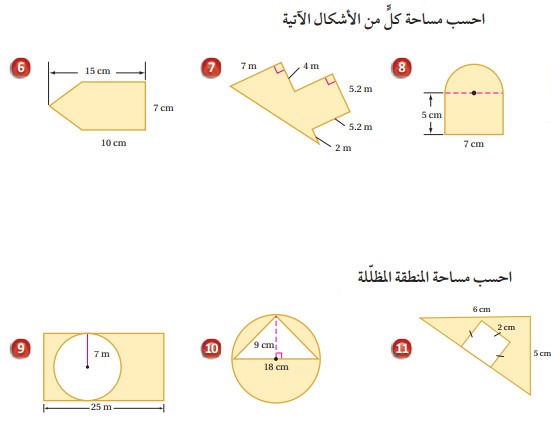 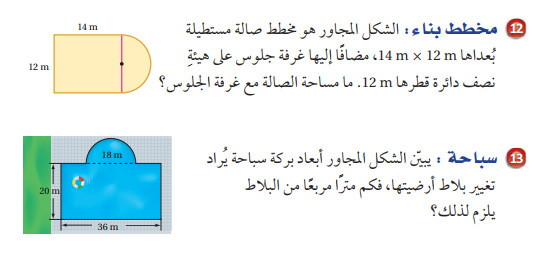 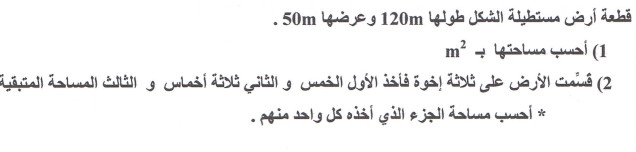 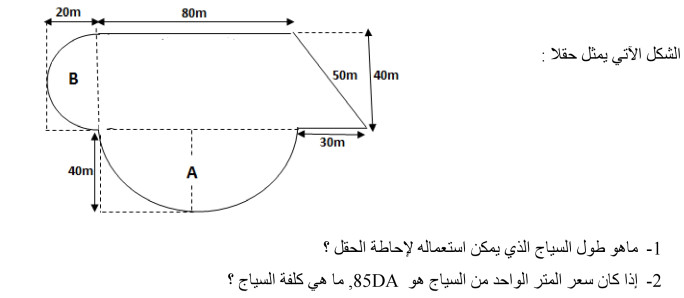 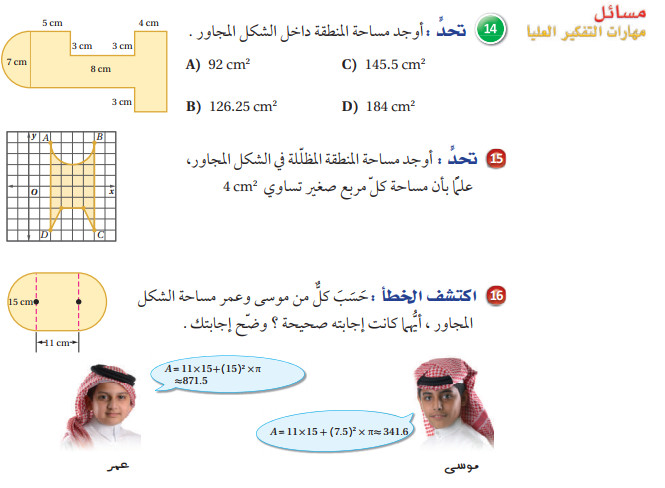 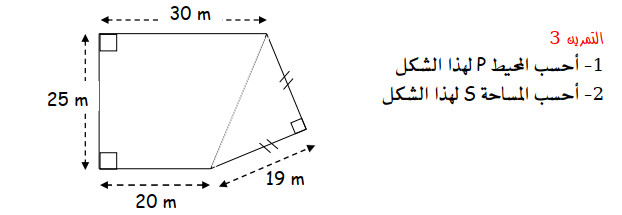 رسم و قيس الزوايا 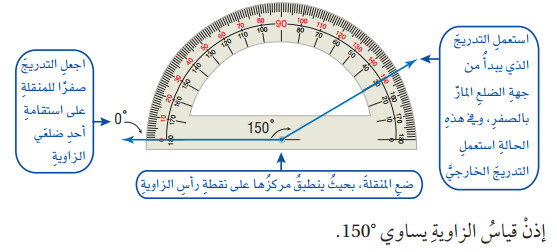 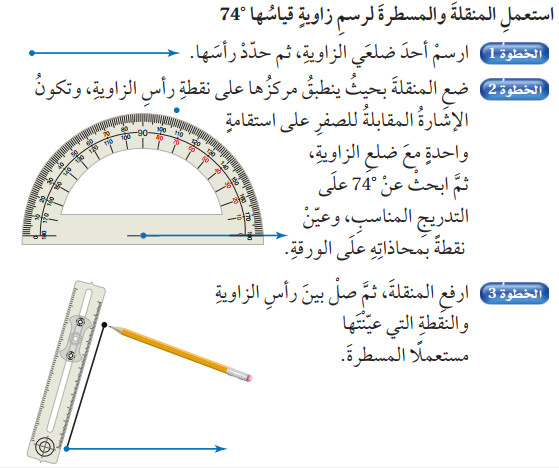 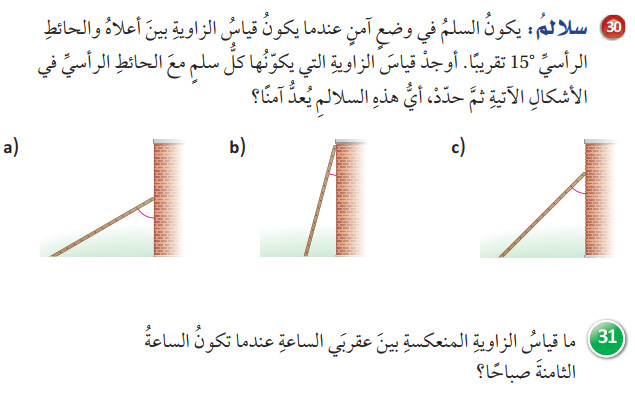 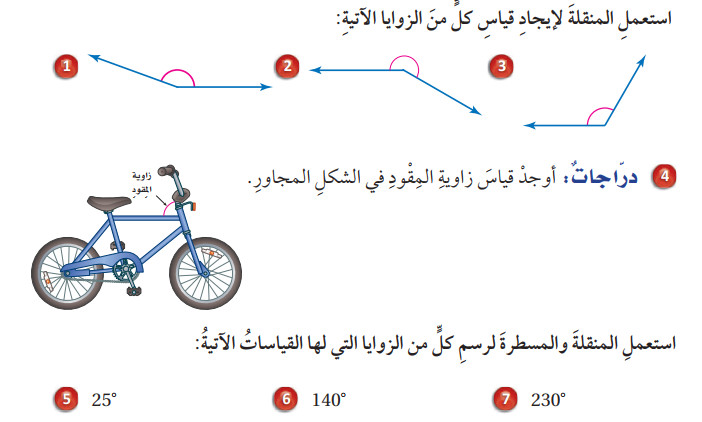 التناظر المحوري  ارسم نظير الأشكال الهندسية التالية  في كل حالة: 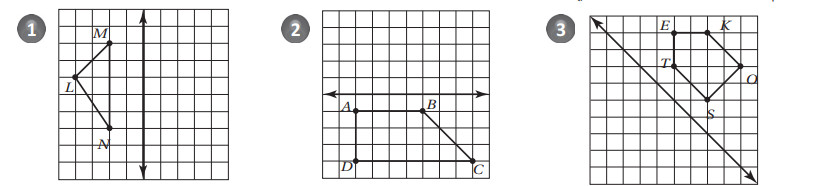 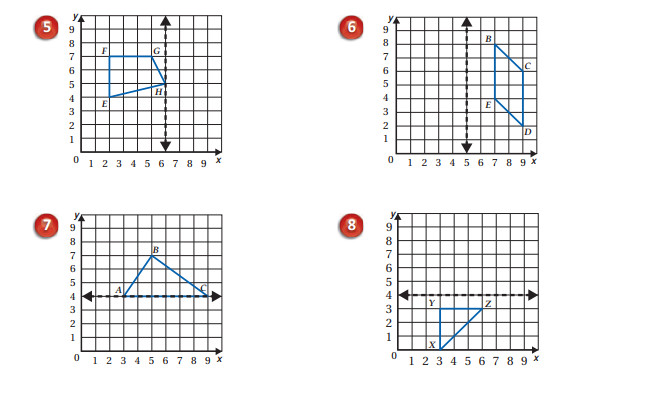 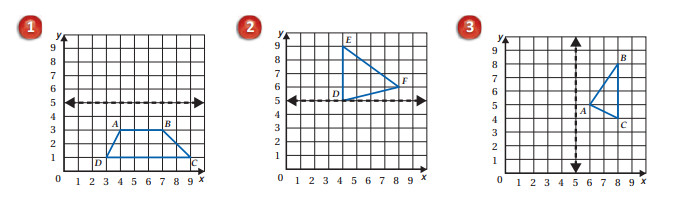 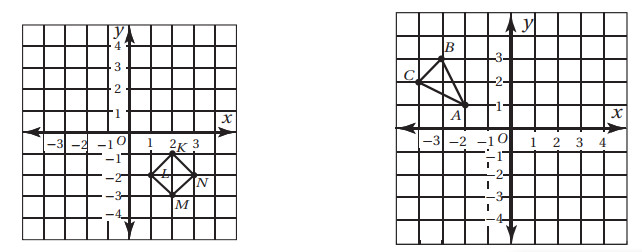 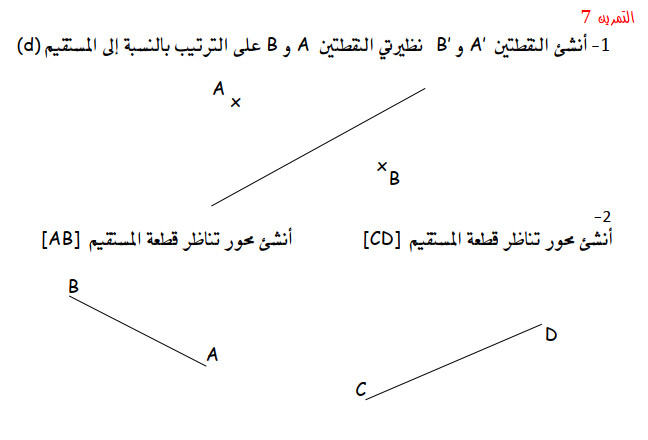 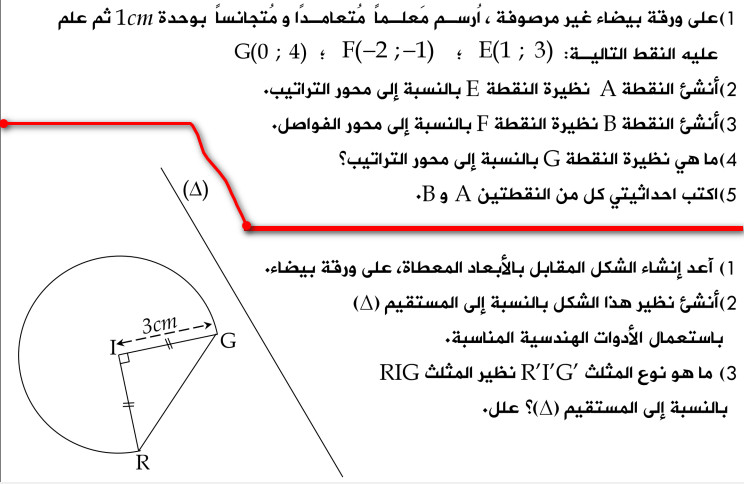 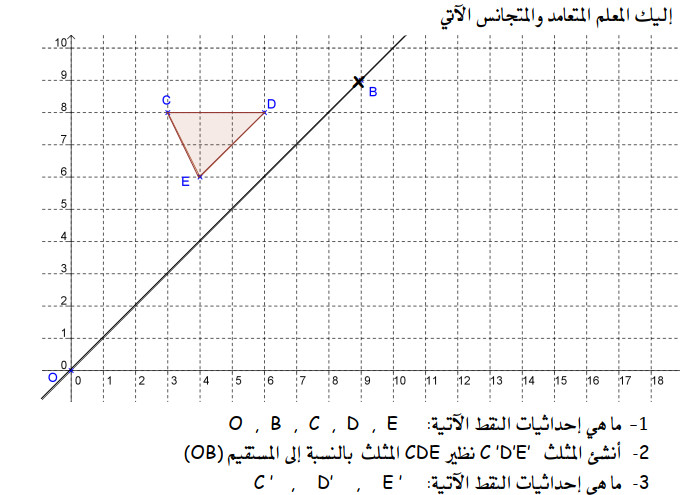 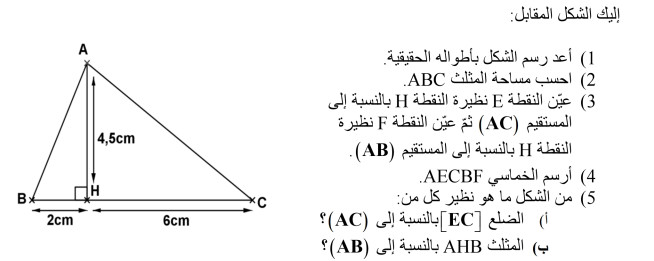 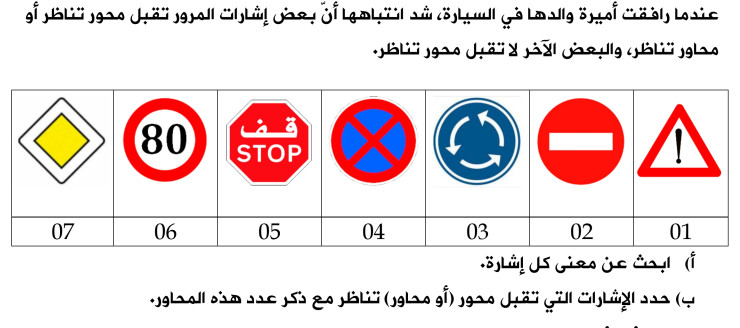 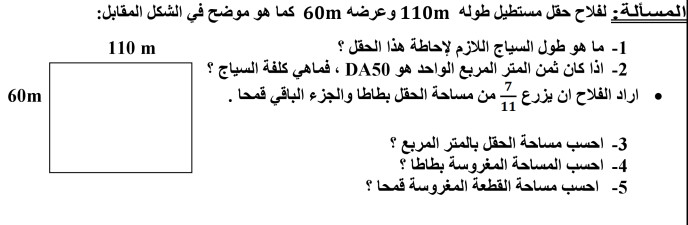 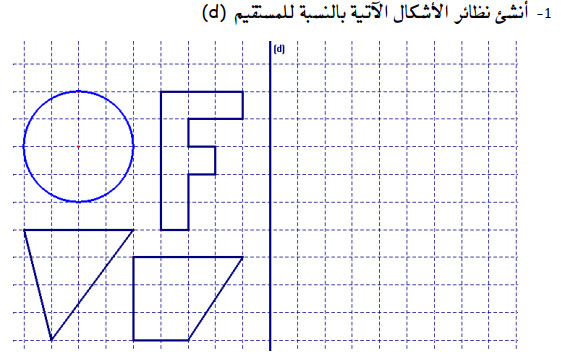 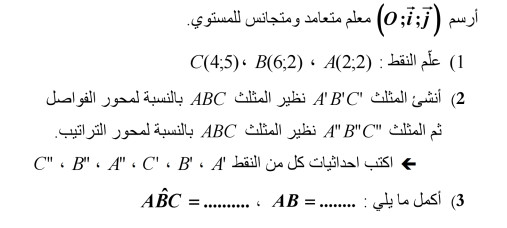 الكتابة الكسرية 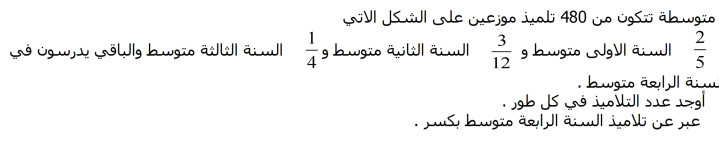 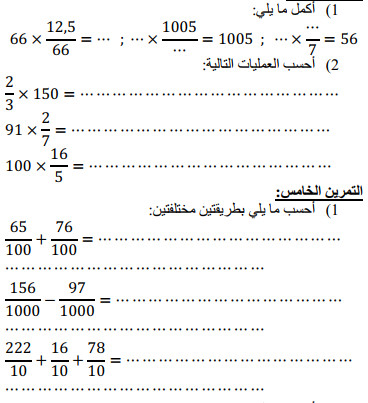 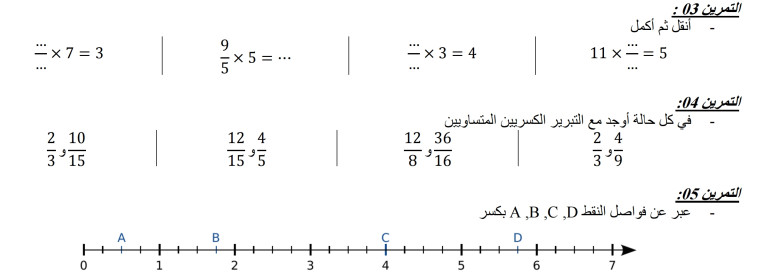 الأعداد النسبية 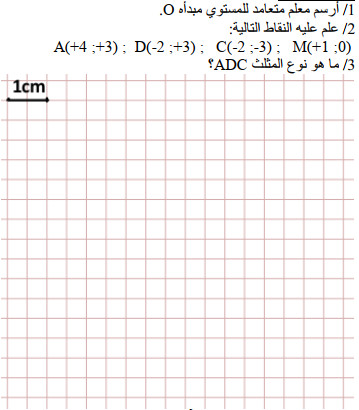 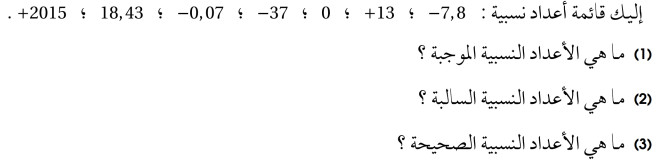 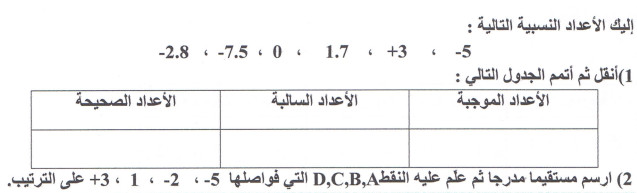 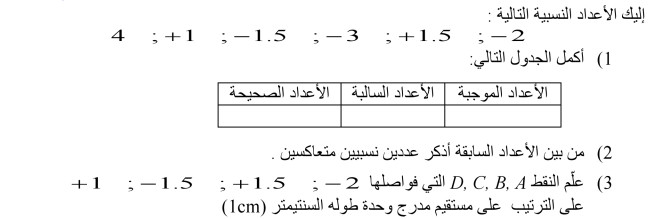 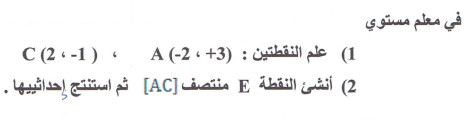 الزوايا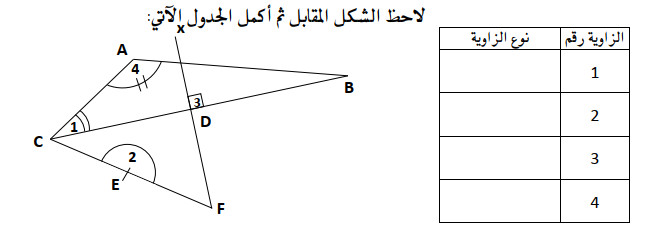 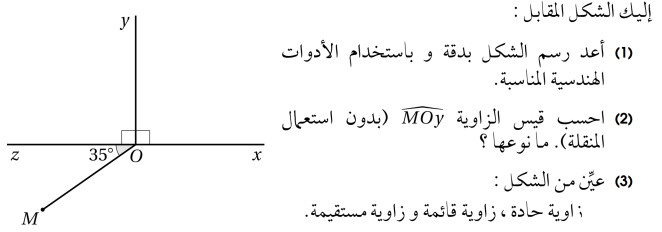 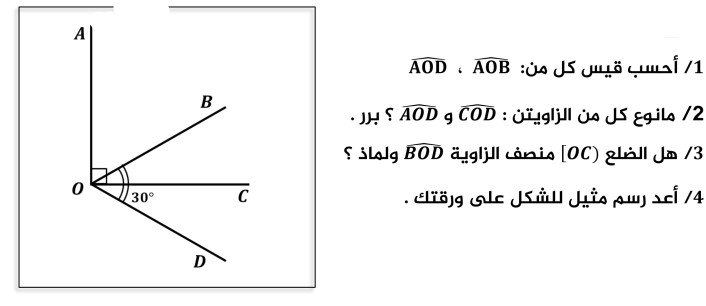 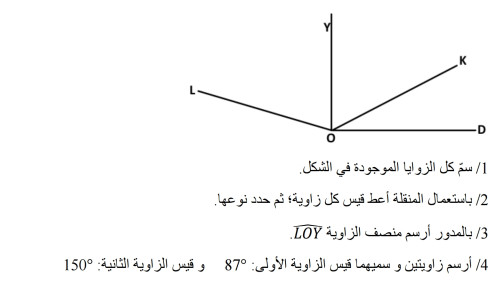 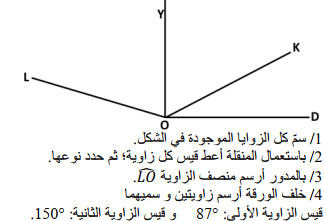 